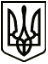 УКРАЇНАМЕНСЬКА МІСЬКА РАДАМенського району Чернігівської областіР О З П О Р Я Д Ж Е Н Н ЯВід 18 грудня 2020 року 	№ 344Про розгляд звернення Бурки Ярослава ПетровичаКеруючись п. 20 ч. 4, ст. 42 Закону України «Про місцеве самоврядування в Україні», з метою розгляду звернення Бурки Я.П. про виділення одноразової матеріальної допомоги як учаснику АТО при пораненні, а саме визначення розміру допомоги заявнику, яка виплачується в залежності від поранення чи захворювання отримані в зоні АТО згідно Положення про підтримку учасників антитерористичної операції /ООС та членів їх сімей, сімей загиблих учасників антитерористичної операції ООС мешканців об’єднаної територіальної громади, Рішенням № 670 затвердженим 36 сесією сьомого скликання Менської міської ради від 26  грудня 2019 року.Створити комісію в наступному складі:Голова комісії: Небера Олег Леонідович – перший заступник міського голови Менської міської ради.Заступник голови комісії: Москальчук Марина Віталіївна – начальник відділу охорони здоров’я та соціального захисту населення Менської міської ради.Секретар комісії: Дем'яненко Ольга Володимирівна – заступник начальника загального відділу Менської міської ради.Члени комісії: Грищенко Віктор Костянтинович – депутат Менської міської ради 8  скликання;Бернадська Тетяна Анатоліївна – начальник юридичного відділу Менської міської ради;Солохненко Світлана Анатоліївна – начальник бухгалтерського обліку та звітності, головний бухгалтер Менської міської ради.2. Контроль за виконанням розпорядження залишаю за собою.Міський голова 	Г.А. Примаков